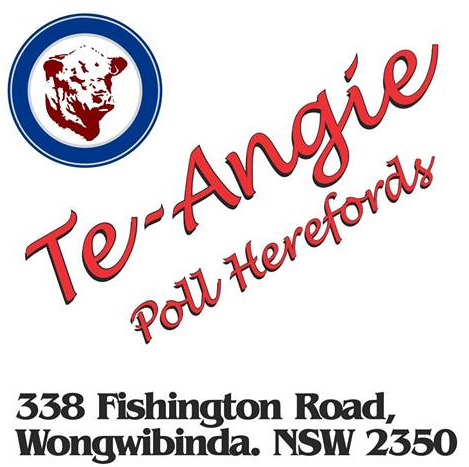 Saturday 18th July 201511:30am36 bulls119 commercial EU accredited femalesPlease Contact:Geoff Hayes 0429 201 120Chris Johnstone 0408 831 759Brian Kennedy   0427 844 047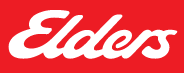 